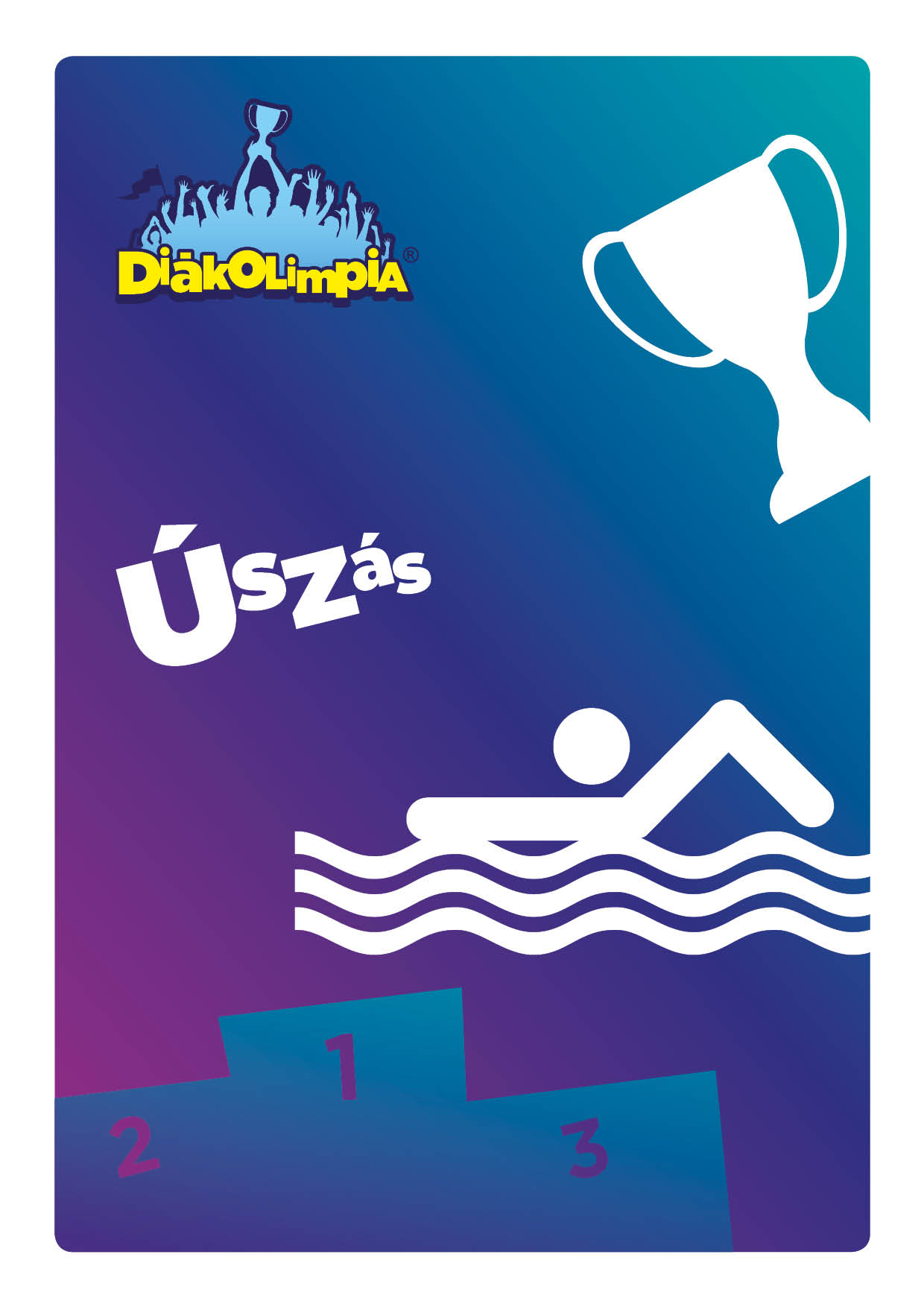 2019/2020. TANÉVIÚszás DIÁKOLIMPIA®ORSZÁGOS DÖNTŐ2020. március 02. 12.00 óráig kérjük visszaküldeni a szállás-étkezés igényléstaz alábbi e-mail címre: bpdssz@gmail.com, Iskola neve: .....................................................................................................................................Pontos címe: ...................................................................................................................................E-mail címe: ....................................................................................................................................Csapatvezető neve: ..........................................................................................................................Csapatvezető mobilszáma:  ............................................................................................................Csapatvezető e-mail címe:  .............................................................................................................Étkezés számlázási név, cím: ......................................................................................................................Érkezés:  Saját autóbusszal   Vonattal	 Távolsági busszal     SzemélygépkocsikkalRendszám:Időpontja: A köznevelési intézmény . korcsoportos __________________________________________________csapata/versenyzője részére megrendelem a szállást és az étkezést a kazincbarcikai országos döntő idejére az alábbiak szerint.A szállásigénylésnél a hivatalos létszám az országos sportági versennykiírásban feltüntetett sportolói létszám és egy gépkocsivezető. Erre a létszámra a szállás költséget a Magyar Diáksport Szövetség biztosítja! A hivatalos létszámon felüli kísérőknek szálláslehetőséget NEM tudunk biztosítani!2020. március 13. péntekÉtkezés:					Szállás:Vacsora: ..................... Fő			Sportoló:  ....................... fiú  ..........................   leány					Kísérő:  .........................  férfi  ........................   nő					Gépkocsivezető: ............ férfi  ........................   nő2020. március 14. szombatÉtkezés:					Szállás:Reggeli: ...................... Fő			Sportoló:  ....................... fiú  ..........................    leányEbéd: .......................... Fő			Kísérő:  .........................  férfi  ........................   nő			Vacsora: ..................... Fő			Gépkocsivezető: ............ férfi  ........................   nő2020. március  15. vasárnapÉtkezés:					Reggeli:  ..................... Fő			Ebéd: ......... ............... Fő	Az  igényelt étkezés összköltsége: ........................ Ft (azaz ........................................................ forint)	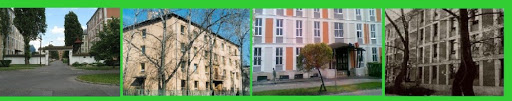 Budapesti Egyesített Középiskolai KollégiumBudapest, Mogyoródi út 19-21, 1149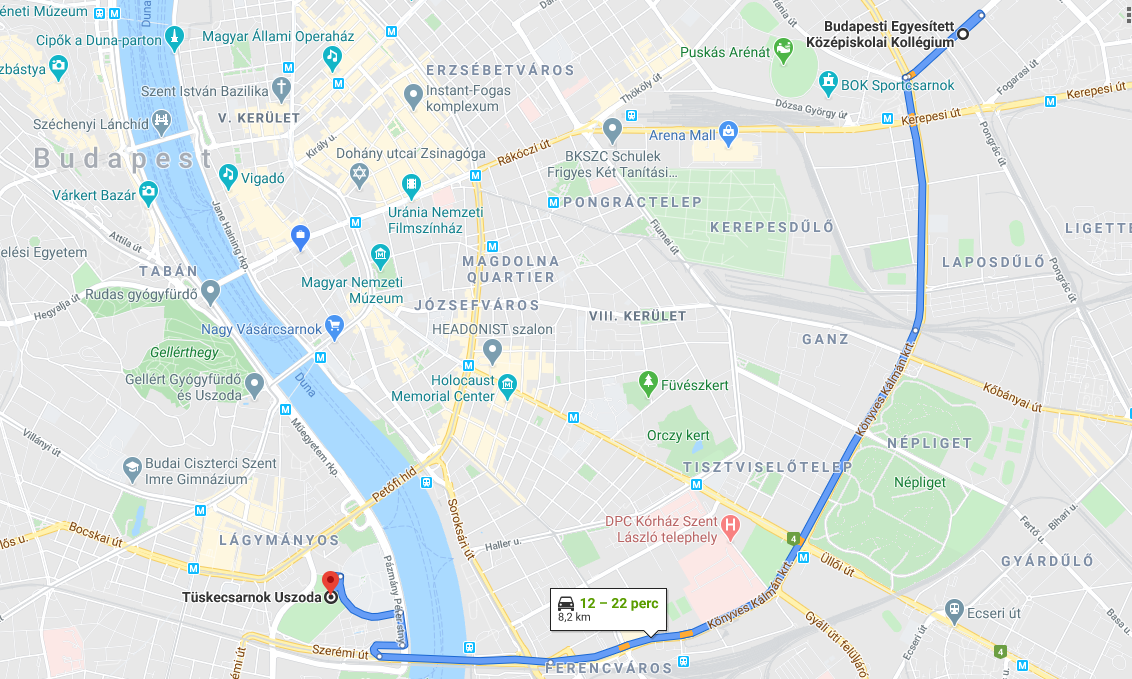 Gépkocsival:Könyves Kálmán Körút-Rákóczi híd-Pázmány Péter sétány-Magyar Tudósok körútja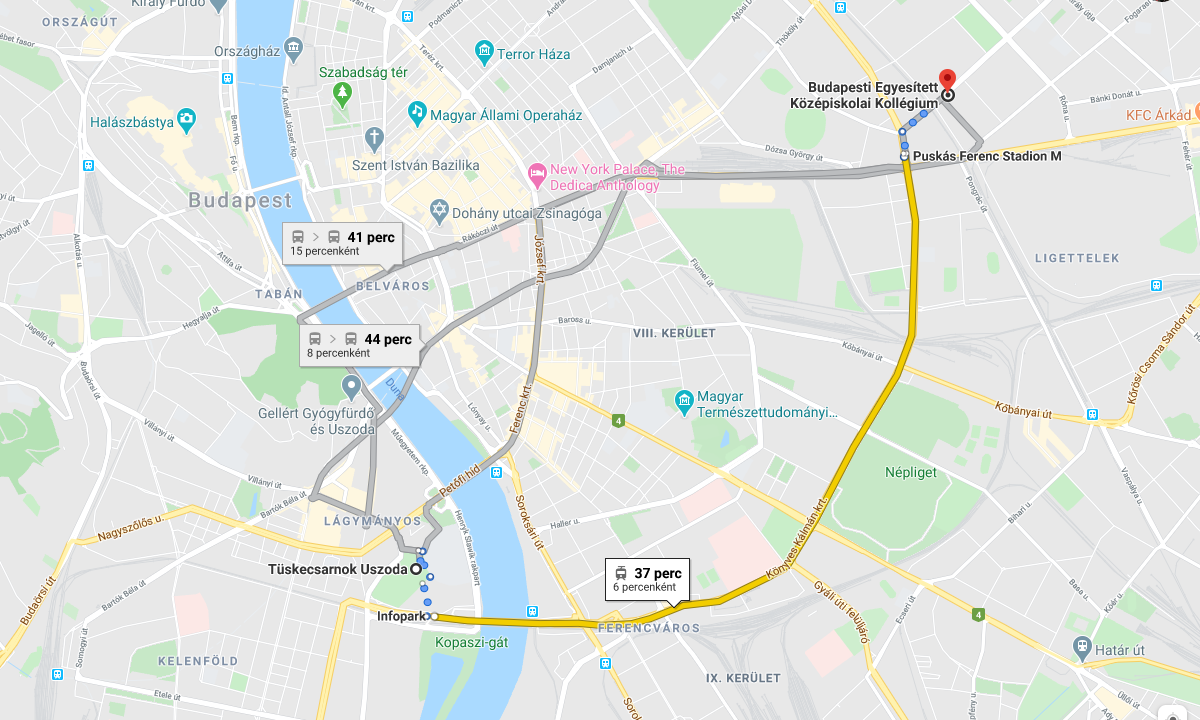 Tömegközlekedéssel:1-es villamossal 10 megálló (Puskás Ferenc Stadion-Infopark)MENÜAJÁNLAT2020. március 13-14-15.2020. március 13.Vacsora:1 adag		Csirkepörkölt, Galuska, uborkasaláta, ízes piskóta:	1150 Ft+Áfa/Fő 2020. március 14.Reggeli:		Tea, virsli 2 db, mustár, zsemle 2 db, paradicsom: 710 Ft+Áfa / Fő Ebéd:Hidegcsomag 2 db Csemege szalámi zsemle zöldséggel, Alma, Üdítő 2 dl: 650 Ft+Áfa / FőVacsora:1 adag		Milánói sertésborda reszelt sajttal: 1240 Ft+ Áfa/Fő2020. március 15.Reggeli:		Tea, Csirkemellsonka,Margarin, Teljes kiőrlésű kenyér, Paradicsom: 690 Ft+Áfa / Fő  Ebéd:Hidegcsomag 1 db Rántott csirkemellfilés zsemle, Müzli szelet, Banán, Üdítő 2 dl: 990 Ft+Áfa / FőÉtkezési és egyéb szállásdíjak befizetési módja:Fizetési módja: /kérjük X jelölje melyik módon szeretne fizetni/készpénzben a helyszínenátutalással, később kiállított számla alapján Az étkezési költséget a csapatok maguk viselik! A megrendelt étkezést minden esetben ki kell fizetni!Kelt: …………………………….. 2020. ....................hó …….napP.H.             ..................................................                                                             i g a z g a t ó